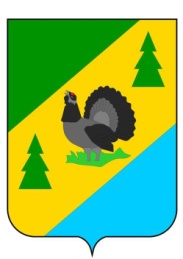 РОССИЙСКАЯ ФЕДЕРАЦИЯИРКУТСКАЯ ОБЛАСТЬАЛЗАМАЙСКОЕ МУНИЦИПАЛЬНОЕ ОБРАЗОВАНИЕАДМИНИСТРАЦИЯПОСТАНОВЛЕНИЕ № 137г. Алзамайот 14 ноября 2019 г.О проведении открытого аукциона на право заключения договора аренды земельного участка, государственнаясобственность на который не разграниченаВ целях реализации положений Федерального закона от 26.07.2006 г. № 135-ФЗ «О защите конкуренции», в соответствии с Федеральным Законом от 23.06.2014 г. № 171-ФЗ «О внесении изменений в Земельный кодекс Российской Федерации и отдельные законодательные акты Российской Федерации», руководствуясь статьями 39.11, 39.12 Земельного кодекса РФ, статьей 47 Устава Алзамайского муниципального образования, администрация Алзамайского муниципального образованияПОСТАНОВЛЯЕТ: 1. Организовать проведение открытого аукциона на право заключения договора аренды земельного участка, государственная собственность на который не разграничена:Лот № 1: земельный участок из земель населенных пунктов, с кадастровым номером 38:37:010119:346, расположенный по адресу: Иркутская область, Нижнеудинский район, г. Алзамай, ул. Речная, участок 28, общей площадью 1255,0 кв.м., разрешенное использование: для индивидуального жилищного строительства.2. Утвердить документацию по проведению открытого аукциона на право заключения договора аренды земельного участка, государственная собственность на который не разграничена (Приложение).3. Опубликовать извещение о проведении аукциона в газете «Вестник Алзамайского муниципального образования», разместить необходимую информацию на официальном сайте Российской Федерации в информационно-телекоммуникационной сети «Интернет» -  www.torgi.gov.ru на сайте www.alzamai.ru.4. Консультанту по земельно-имущественным отношениям администрации Алзамайского муниципального образования:4.1. обеспечить проведение аукциона в порядке, предусмотренном действующим законодательством;4.2. заключить договор аренды земельного участка в сроки, установленные законодательством Российской Федерации.Глава Алзамайскогомуниципального образования                                                                                  А.В. Лебедев                                                                                                                                                     Приложение к постановлению                                                                                               администрации Алзамайского                                                                                              муниципального образования                                                                                               от 14.11.2019 г. № 137                                                                                   УТВЕРЖДАЮ                                                                                   Глава Алзамайского                                                                                   муниципального образования                                                                                    __________________ А.В. ЛебедевДокументацияпо проведению открытого аукциона на право заключениядоговора аренды земельного участка, государственная собственность на который не разграниченаг. Алзамай,2019 годПРИГЛАШЕНИЕ К УЧАСТИЮ В АУКЦИОНЕУважаемые господа!Настоящим приглашаются к участию в аукционе, полная информация о котором указана в таблице «Документация по проведению аукциона», любые юридические лица независимо от организационно-правовой формы, формы собственности, места нахождения и места происхождения капитала, или любые физические лица, в том числе индивидуальные предприниматели.          На официальном сайте торгов www.torgi.gov.ru, а также в газете «Вестник Алзамайского муниципального образования» опубликована документация по проведению аукциона, проект договора аренды, форма заявки на участие в аукционе, а также будут публиковаться все разъяснения, касающиеся положений настоящей документации и все изменения или дополнения документации, в случае возникновения таковых. Заинтересованные лица могут получить  полный комплект настоящей документации в письменной форме в администрации Алзамайского муниципального образования по адресу: 665160, Иркутская область, Нижнеудинский район, г. Алзамай, ул. Первомайская, 119, кабинет № 6 с 8-00 до 17-00 часов, а также в электронной  форме бесплатно, адрес электронной почты alzamai@inbox.ru на основании заявления любого заинтересованного лица, поданного в письменной форме, в том числе в форме электронного документа, в течение двух рабочих дней со дня получения соответствующего заявления.ДОКУМЕНТАЦИЯ ПО ПРОВЕДЕНИЮ АУКЦИОНАНастоящая документация по проведению аукциона подготовлена в соответствии со статьями 39.11, 39.12 Земельного кодекса Российской Федерации,                                                                                                  Приложение № 1 к документации              по проведению аукционаД О Г О В О Р № аренды земельного участкаГород __________                                                                               "___" ________________г.Администрация Алзамайского муниципального образования, в лице главы Алзамайского муниципального образования Лебедева Александра Викторовича, действующего на основании Устава Алзамайского муниципального образования, принятого 19.12.2005г. решением Думы Алзамайского муниципального образования № 9, зарегистрированного 20.12.2005г. Главным управлением Министерства юстиции Российской Федерации по Сибирскому федеральному округу, с одной стороны, именуемая в дальнейшем Арендодатель и_________________________________________ __________________________________________________________________________________________________________________________________________________________,именуемый в дальнейшем Арендатор, заключили настоящий договор о нижеследующем:1. Предмет договора1.1.	Арендодатель предоставляет в аренду, а Арендатор принимает в аренду земельный участок из земель населенных пунктов, с кадастровым номером ______________________, именуемый в дальнейшем Участок, общей площадью________кв.м., расположенный по адресу: _____________________________________________________ сроком на________.1.2.	Основание предоставления земельного участка в аренду: _____________________________________________________________________________.1.3.	Цель предоставления земельного участка:___________________________________.Использование земельного участка для иных целей является нарушением условий настоящего Договора.1.4.	Границы земельного участка закреплены в натуре и обозначены на плане земельного участка.1.5.	Земельный участок залогом, правами третьих лиц, в пользование, собственность другим лицам не передан, ограничений нет.2.Срок Договора и условия внесения арендной платы2.1.	Срок аренды Участка устанавливается ______________________________________.2.2.	Размер арендной платы за Участок составляет__________________,2.3.	Исполнением обязательств по внесению арендной платы является зачисление ее на счета УФК Минфина РФ. Расчет арендной платы определен в приложении к Договору, которое является неотъемлемой частью Договора.2.4.	Арендная плата вносится в УФК по Иркутской области (Администрация Алзамайского муниципального образования л/сч 04343001940) Счет 40101810250048010001, БИК 042520001 Отделение Иркутск г. Иркутск ИНН 3813002063, КПП 381301001, КОД ОКТМО 25628105КБК 977 111 05013 13 0000 120 Назначение платежа -  доходы, получаемые в виде арендной платы за земельные участки, государственная собственность на которые не разграничена и которые расположены в границах поселений.2.5.	Внесение арендной платы за использование земельного участка осуществляется ежеквартально не позднее 10 числа второго месяца каждого квартала.2.6.	Размер арендной платы за земельный участок может быть изменен в сторону увеличения в случае изменения кадастровой стоимости земельного участка.3.Права и обязанности Сторон3.1.	Арендодатель имеет право:3.1.1.	Требовать досрочного расторжения Договора при использовании земельного участка не по целевому назначению, при использовании способами, приводящими к его порче, при не внесении арендной платы или пеней  более чем за 6 месяцев, в случае неисполнения условий в соответствии с п. 2.5.3.1.2.	На беспрепятственный доступ на территорию арендуемого земельного участка с целью его осмотра на предмет соблюдения условий Договора.3.1.3.	На возмещение убытков, причиненных ухудшением качества Участка и экологической обстановки в результате хозяйственной деятельности Арендатора, а также по иным основаниям, предусмотренным Законодательством Российской Федерации.3.2.	Арендодатель обязан:3.2.1.	Выполнять в полном объеме все условия Договора.3.2.2.	Письменно в десятидневный срок уведомить Арендатора об изменении номеров счетов для перечисления арендной платы, указанных в п. 2.4.3.2.3.	Своевременно производить перерасчет арендной платы и информировать об этом Арендатора.3.3.	Арендатор имеет право:3.3.1.	Использовать Участок на условиях, установленных Договором.3.4.	Арендатор обязан:3.4.1.	Выполнять в полном объеме все условия Договора.3.4.2.	Использовать Участок в соответствии с целевым назначением и разрешенным использованием.3.4.3.	Уплачивать в размере и на условиях, установленных Договором, арендную плату.3.4.5.	Обеспечить Арендодателю (его законным представителям) доступ на Участок по их требованию.3.4.6.	Письменно сообщить Арендодателю не позднее, чем за 1 месяц о предстоящем освобождении Участка как в связи с окончанием срока действия Договора, так и при досрочном его освобождении.3.4.7.	Не допускать действий, приводящих к ухудшению экологической обстановки на арендуемом земельном участке и прилегающих к нему территориях, а также выполнять работы по благоустройству территории.3.4.8.	В десятидневный срок уведомить Арендодателя об изменении своих реквизитов.3.4.9.	Выполнять в соответствии с требованиями эксплуатационных служб условия эксплуатации городских наземных и подземных коммуникаций, сооружений, дорог, проездов, расположенных на земельном участке и не препятствовать их ремонту и обслуживанию.4. Ответственность Сторон4.1.	За нарушение условий Договора Стороны несут ответственность, предусмотренную законодательством Российской Федерации.4.2.	За нарушение срока внесения арендной платы по Договору, Арендатор  выплачивает Арендодателю пени из расчета 0,05 % от размера  невнесенной арендной   платы за каждый календарный день просрочки. Пени перечисляются в порядке, предусмотренном п. 2.4. Договора. 4.3.	Ответственность Сторон за нарушение обязательств по Договору, вызванных действием обстоятельств непреодолимой силы, регулируется законодательством Российской Федерации. 5.Изменение, расторжение и прекращение Договора5.1.	Все изменения и (или) дополнения к Договору оформляются Сторонами в письменной форме.5.2.	Договор может быть расторгнут по требованию Арендодателя по решению суда на        основании и в порядке, установленном законодательством, а также в случаях, указанных в п. 3.1.1.5.3.	При прекращении Договора Арендатор обязан вернуть Арендодателю Участок в надлежащем состоянии.6. Рассмотрение и урегулирование споров6.1.	Все споры между Сторонами, возникающие по Договору, разрешаются путем взаимного согласия Сторон или в судебном порядке по иску стороны, чье право нарушено.7. Прочие условия договора7.1. Договор составлен в 3-х экземплярах (1- для Арендодателя, 1 - для Арендатора, 1- для Управления Федеральной службы государственной регистрации, кадастра и картографии по Иркутской области).7.2.	Взаимоотношения Сторон, не урегулированные настоящим Договором, регулируются законодательством Российской Федерации.7.3.	Неотъемлемой частью настоящего Договора является следующее приложение:- расчет арендной платы.7.4.   Настоящий договор является одновременно и актом приема-передачи (передаточным актом) в аренду земельного участка, т. е. подтверждает факт передачи в аренду земельного участка Арендодателем, принятие его Арендатором и отсутствия претензий Сторон.8. Реквизиты и подписи Сторон                                                                                                   Приложение № 2 к документации                                                                                                               по проведению аукционаОбразец заявки от физического лица                                                                                                   В администрацию Алзамайского                                                                                              муниципального образованияЗ А Я В К Ана участие в аукционе на право заключения договора аренды земельного участка, государственная собственность на который не разграничена(Лот № )г. Алзамай                                                                                      ___ ________________2019 г.Сведения о заявителе:1.1. Фамилия, Имя, Отчество ____________________________________________________1.2. Паспортные данные ____________________________________________________________________________________________________________________________________                                               (серия, номер, дата выдачи, кем выдан)1.3. Место жительства _________________________________________________________1.4. Номер контактного телефона ________________________________________________1.5. Адрес электронной почты___________________________________________________2. Заявитель принимает решение об участии в аукционе на право заключения договора аренды земельного участка, государственная собственность на который не разграничена, расположенный по адресу: _____________________________________________________,с кадастровым номером______________________________и обязуется:1) Соблюдать условия и порядок проведения аукциона, опубликованные в СМИ.2) В  случае  признания  победителем  аукциона  заключить с администрацией Алзамайского муниципального образования  договор аренды  земельного участка в срок, установленный документацией о проведении аукциона.3) В  случае  заключения договора аренды земельного участка использовать земельный участок согласно целевому назначению.Банковские реквизиты счета для возврата задатка__________________________________________________________________________________________________________ Опись прилагаемых документов:1._____________________________________________________________2._____________________________________________________________3._____________________________________________________________Подпись Заявителя (его полномочного представителя) ____________________________«____» ___________________2019 г.Заявка принята: «____» ________________2019 г. в ______час._____мин.Подпись уполномоченного лица ________________________Образец заявки от юридического лицаВ администрацию Алзамайского                                                                                               муниципального образованияЗ А Я В К Ана участие в аукционе на право заключения договора аренды земельного участка, государственная собственность на который не разграничена(Лот №)г. Алзамай                                                                                     ___ ________________2019 г.1. Сведения о заявителе:1.1.Наименование заявителя____________________________________________________1.2. Должность, фамилия, имя, отчество руководителя______________________________1.3. Место нахождения заявителя________________________________________________1.4. Номер контактного телефона ________________________________________________1.5. Адрес электронной почты___________________________________________________1.6.Документ о государственной регистрации юридического лица _________________________________________________________________________________________________1.7. ОГРН _____________________1.8. ИНН ______________________1.9.Банковские реквизиты заявителя для возврата денежных средств:_______________________________________________________________________________________________2. Заявитель принимает решение об участии в аукционе на право заключения договора аренды земельного участка, государственная собственность на который не разграничена, расположенный по адресу: _____________________________________________________,с кадастровым номером____________________________и обязуется:1) Соблюдать условия и порядок проведения аукциона, опубликованные в СМИ.2) В  случае  признания  победителем  аукциона  заключить с администрацией Алзамайского муниципального образования  договор аренды  земельного участка в срок, установленный документацией о проведении аукциона.3) В  случае  заключения договора аренды земельного участка использовать земельный участок согласно целевому назначению.Банковские реквизиты счета для возврата задатка__________________________________________________________________________________________________________ Опись прилагаемых документов:1._____________________________________________________________2._____________________________________________________________3._____________________________________________________________Подпись Заявителя (его полномочного представителя) ____________________________«____» ___________________2019 г.Заявка принята: «____» ________________2019 г. в ______час._____мин.Подпись уполномоченного лица ________________________№п/пНаименование пунктаТекст пояснений1Наименованиеорганизатора торговАдминистрация  Алзамайского муниципального образования. 2Наименование уполномоченного органа, контактная информацияАдминистрация  Алзамайского муниципального образования,  665160, Иркутская область, Нижнеудинский район, г. Алзамай, ул. Первомайская, 119, кабинет № 9, тел. (39557) 6-14-34, факс (39557) 6-15-36 , сайт www.alzamai.ru, адрес электронной почты alzamai@inbox.ru, контактное лицо - Шаматова Елена Геннадьевна3Место, дата и время проведения аукциона20 декабря 2019 г. в 10-00 часов по местному времени в администрации  Алзамайского муниципального образования по адресу: 665160, Иркутская область, Нижнеудинский район, г. Алзамай, ул. Первомайская, 119, кабинет № 9.4Предмет аукциона (лота), начальная цена договора, размер задатка для участия в аукционе, шаг аукциона, срок  на который будет заключен договор арендыПраво на заключение договора аренды земельного участка, государственная собственность на который не разграничена.Лот № 1: земельный участок из земель населенных пунктов, с кадастровым номером 38:37:010119:346, расположенный по адресу: Иркутская область, Нижнеудинский район, г. Алзамай, ул. Речная, участок 28, общей площадью 1255,0 кв.м., разрешенное использование: для индивидуального жилищного строительства.Начальная цена арендной платы по договору за 1 (один) год установлена в размере 1 224  рубля 57 коп. без НДС. Задаток для участия в аукционе установлен  в размере 20% от начальной цены, что составляет 244 рубля 91 коп. Шаг аукциона установлен в размере 3% от начальной цены, что составляет 36 рублей 47 коп. Срок аренды – 20 лет. Целевое назначение земельного участка: для индивидуального жилищного строительства.Предельные параметры разрешенного строительства:Согласно правилам землепользования и застройки Алзамайского муниципального образования, утвержденным решением Думы Алзамайского муниципального образования.Технические условия подключения объекта к сетям инженерно-технического обеспечения:1.Отопление: индивидуальное. 2. В связи с отсутствием линейных сооружений в районе строительства, предусмотреть телефонизацию объекта посредством сотового оператора, действующего в данном районе. 3. Водоснабжение: индивидуальная скважина.4. Подключение к электроснабжающей инфраструктуре согласно действующих расценок Алзамайского ЭСУ Нижнеудинских эл. сетей филиала «ОГУП Облкоммунэнерго».5.Срок и порядок внесения задатка, реквизиты для перечисления задаткаЗадаток за участие в аукционе  должен быть перечислен путем внесения безналичных платежей до подачи заявки об участии в аукционе по  реквизитам:УФК по Иркутской области (Администрация Алзамайского муниципального образования л/с 05343001940) Счет 40302810500003000042, БИК 042520001 Отделение Иркутск г. Иркутск ИНН 3813002063, КПП 381301001, КОД ОКТМО 25628105 КБК 977 1 11 05013 13 0000 120.В назначении платежа указать «задаток за участие в аукционе по лоту № ».Задаток перечисляется с 20 ноября 2019 г. по 17 декабря 2019 г.6.Дата осмотра имущества, права на которое передаются по договору арендыДля осмотра земельного участка, подлежащего передаче по договору аренды, заинтересованное лицо вправе обратиться в администрацию Алзамайского муниципального образования с момента опубликования информационного сообщения по адресу: 665160, Иркутская область, Нижнеудинский район, г. Алзамай, ул. Первомайская, 119, кабинет № 9, тел. (39557) 6-14-34, но не позднее, чем за два рабочих дня до даты окончания срока подачи заявок на участие в аукционе. Осмотр земельного участка обеспечивается в любой рабочий день с 13-00 до 15-00 часов.7.Форма, срок и порядок оплаты по договору арендыБезналичная, ежеквартально, по реквизитам, указанным в договоре аренды.8Пересмотр цены договора арендыСтавка арендной платы, установленная по результатам аукциона уменьшению не подлежит. Размер арендной платы может быть увеличен при изменении кадастровой стоимости по результатам кадастровой оценки.9.Порядок, место, дата начала и дата окончания срока подачи заявок на участие в аукционеДокументы, необходимые для участия в аукционе, подаются в Единую комиссию по проведению аукционов по продаже земельных участков или на право заключения договоров аренды земельных участков, находящихся в государственной или муниципальной собственности в письменном виде или в форме электронного документа по адресу: 665160, Иркутская область, Нижнеудинский район, г. Алзамай, ул. Первомайская, 119, кабинет № 9 с 8-00 до 17-00 часов, начиная с 20 ноября 2019 г.Последний срок приема документов – до 10-00 часов 18 декабря 2019 г.10.Дата, время  и место рассмотрения заявок на участие в аукционеЗаседание Единой комиссии по рассмотрению заявок на участие в аукционе состоится 18 декабря 2019 г. в 10-00 часов по адресу: 665160, Иркутская область, Нижнеудинский район, г. Алзамай, ул. Первомайская, 119, кабинет № 9.11Порядок и срок отзыва заявок на участие в аукционеЗаявитель вправе отозвать заявку в любое время до установленной даты рассмотрения заявок на участие в аукционе.12Формы, порядок, даты начала и окончания предоставления участникам аукциона разъяснений положений документации об аукционеЛюбое заинтересованное лицо вправе направить в письменной форме, в том числе в форме электронного документа, в администрацию Алзамайского муниципального образования запрос о разъяснении положений аукционной документации. В течение двух рабочих дней с даты поступления указанного запроса будут даны в письменной форме или в форме электронного документа разъяснения положений конкурсной документации, если указанный запрос поступил  не позднее, чем за три рабочих дня до даты окончания срока подачи заявок на участие в аукционе. В течение одного дня с даты направления разъяснения положений аукционной документации по запросу заинтересованного лица такое разъяснение будет размещено  на официальном сайте торгов с указанием предмета запроса, но без указания заинтересованного лица, от которого поступил запрос. 13Размер обеспечения заявки на участие в аукционе. Не установлен.14Порядок заключения договора арендыДоговор подлежит заключению в сроки, установленные законодательством Российской Федерации.15Изменение условий договораПри заключении и исполнении договора изменение условий договора, указанных в документации об аукционе, по соглашению сторон и в одностороннем порядке не допускается (за исключением случаев повышения арендной платы).16Иные положения аукционной документацииАрендодатель по договору аренды передает Арендатору права на использование земельного участка по целевому назначению. В случае сдачи  имущества  в субаренду, Субарендатору переходят права на использование имущества по целевому назначению.17Требования к подаваемым документам на участие в аукционеПретенденты на участие в аукционе подают следующие документы:а) юридические лица:- заявку на участие в аукционе установленного образца с указанием банковских реквизитов счета для возврата задатка;- копию документа о внесении задатка.б) физические лица:- заявку на участие в аукционе установленного образца с указанием банковских реквизитов счета для возврата задатка;- копию документа, удостоверяющего личность;- копию документа о внесении задатка.Непредставление необходимых документов в составе заявки, наличие в таких документах недостоверных сведений о претенденте на участие в аукционе является риском лица, подавшего такую заявку, и является основанием для отказа в допуске к участию в аукционе. Образцы заявок прилагаются к настоящей документации .18Проект договора арендыПроект договора аренды прилагается к настоящей документации.19Победитель аукционаПобедителем аукциона признается лицо, предложившее наиболее высокую ставку ежегодной арендной платы.20Внесение изменений в аукционную документациюОрганизатор аукциона вправе внести изменения в документацию об аукционе не позднее чем за пять дней до даты окончания подачи заявок на участие в аукционе, сведения об изменениях публикуются  в сети Интернет на официальном сайте торгов Российской Федерации и в газете «Вестник Алзамайского муниципального образования»Арендодатель:Администрация Алзамайскогомуниципального образования______________________________________________________________________________Арендатор:_______________________________________________________________________________________________________________